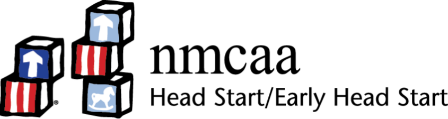 Quarterly Coaching Updates:All Professional Development Shared Goal and Action Plans have been completed.EHS Coach has begun to complete bi-monthly professional development goal reflections with staff.Top Chosen Practices for 2020-2021 Professional Development Program Year:1.During language and literacy activities, I facilitate one or more parenting behaviors; Nurturing, Designing/guiding, Responding, Communicating, Supporting Learning. I facilitate one or more parenting behaviors; Nurturing, Designing/guiding, Responding, Communicating, Supporting Learning. (PAT #12)